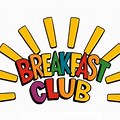 Breakfast Club - Booking form – Summer 2024 – Term 1Name of Child/Children………………………………………………………………..Please put a tick in the dates you require:MondayInset day15th April22nd April 29th AprilBank Holiday13th May20th MayTuesday9th April16th April23rd April30th April7th May14th May21st MayWednesday  10th April17th April24th April1st May8th May15th May22nd MayThursday11th April18th April25th April2nd May9th May16th May23rd MayFriday12th April19th April26th April3rd May10th May17th MayInset Day